 FICHA DE AVALIAÇÃO 1ESCOLA: __________________________________________________________________________________  NOME: _________________________________________ N.º:______ TURMA: _________ DATA: __________Grupo IPara cada uma das questões deste grupo, selecione a opção correta de entre as alternativas que lhe são apresentadas.Para obter a distância entre dois pontos opostos, A e B, do sopé de uma serra, um observador em O fez as seguintes medições: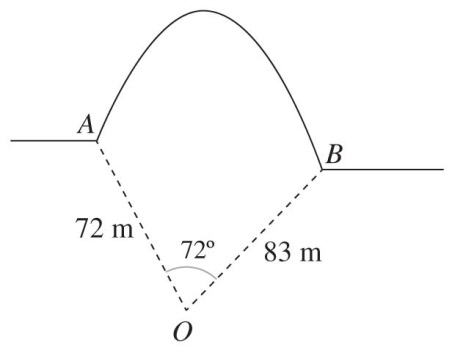 Qual é, em metros, arredondada às unidades, a distância do ponto A ao ponto B ?92 m 	C)  126 m101 m 	D)  153 mConsidere os seguintes ângulos generalizados: e Quais correspondem a rotações de centro O que coincidem? e  	C)  e  e  	D) e  Na figura está representada uma circunferência de centro O .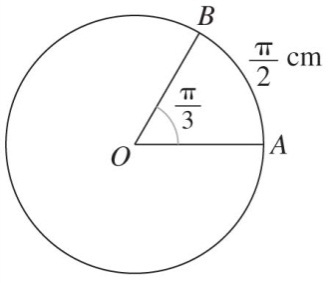 Sabe-se que:o arco AB tem de comprimento  cm;o ângulo ao centro AOB tem de amplitude   radianos. Qual é o valor, em cm2 , da área do setor circular AOB?cm2	C)  cm2  cm2	D)  cm2Se sin  e , qual é o valor de sin  cos? 	C)  	D)Considere a equação sin, em que IR+ e  .Quantas soluções tem esta equação?2 	C) 64 	D) 8Grupo IINas questões seguintes, apresente o seu raciocínio de forma clara, indicando todos os cálculos que tiver de efetuar e as justificações necessárias.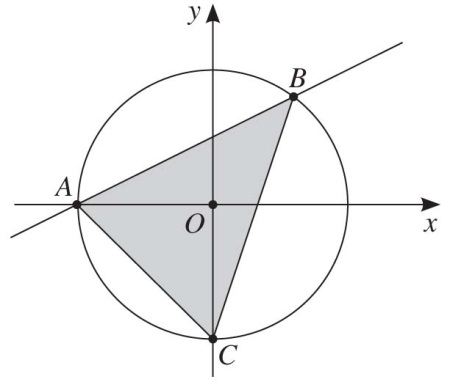 No referencial cartesiano  da figura, estão representados a circunferência definida por  ; parte da reta AB de equação ; e, a sombreado, o triângulo [ABC] .Sabe-se que:A e B são pontos de interseção da reta com a circunferência;C é um dos pontos de interseção da circunferência com o eixo Oy.Determine:As amplitudes dos ângulos internos do triângulo [ABC]. Apresente o resultado, em graus, arredondado às décimas.a medida do arco AB. Apresente o resultado, na forma de dízima, arredondado às centésimas.Indique o valor exato de tancos sinNo referencial  direto da figura, estão representados uma circunferência trigonométrica circunscrita a um hexágono regular [ABCDEF] e o triângulo [AOI] a sombreado.Sabe-se que: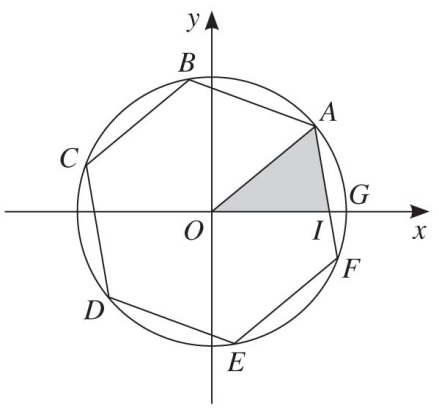 G é ponto de interseção da circunferência com o semieixo positivo  ;I é ponto de interseção de [AF] com o semieixo positivo  ;a amplitude do ângulo GOA é de 40° .Indique as coordenadas do ponto A.Indique o valor de tan GÔEDetermine a área do triângulo [AOI] .NOTA: Apresente todos os resultados, na forma de dízima, arredondados às centésimas.Na figura está representada a evolução da profundidade da água , em metros, numa zona de um porto, em função do número de horas , após as 0 h, durante um dado dia.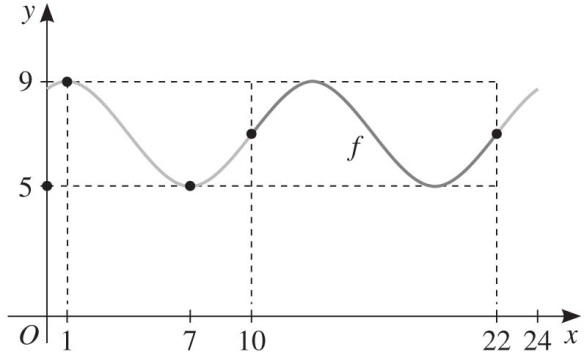 Sabe-se que:a maré alta ocorreu, pela primeira vez nesse dia, à 1 h e, nesse instante, a profundidade da água foi igual a 9 m ;a maré baixa ocorreu, pela primeira vez nesse dia, às 7 h e, nesse instante, a profundidade da água foi igual a 5 m ;a função f é definida por f sin .Determine os parâmetros A , B , C e D da função f .Considere a função f. Determine todos os valores de  que satisfazem f .